
CLEARANCE NOTICE
for Engineering and Institute of Materials Science (IMS) Students Completing a Graduate Degree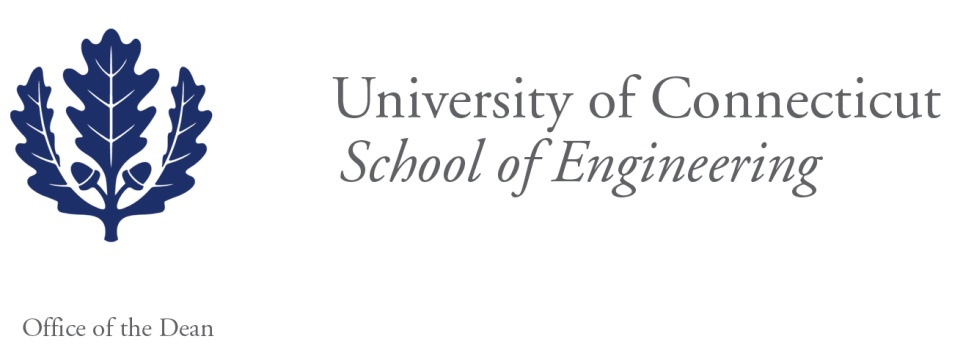 Submission of this form, properly completed, is required of any student about to complete a graduate degree in any Field of Study listed below. Certification of completion of degree requirements is withheld until this form is received.Student:		  ________________________________________________Identification Number:   ________________________________________________Major Advisor:		  ________________________________________________Please check the item below which applies to this student:
All keys belonging to the School of Engineering and/or IMS have been returned. All property 
belonging to the School of Engineering, IMS or to their faculty members has been returned 
(e.g., books, equipment, instructional and/or research materials, etc.). All laboratory space has 
been cleared and all hazardous materials have been disposed of safely. All file storage on School 
of Engineering or IMS computers has been cleared and all borrowed software returned.This student is completing a master's degree and is continuing on directly to pursue doctoral 
study. He or she is not required to relinquish keys or other School of Engineering or IMS 
property at this time.SIGNATURES: ____________________________________________________	___________________
Student 								Date
_____________________________________________________	____________________
Major Advisor 							Date
_____________________________________________________	____________________
Department/Program Head						Date_____________________________________________________	____________________
Director, IMS (if applicable)						DateOriginal to departmentRev. 01/13Aerospace EngineeringComputer ScienceMechanical EngineeringBiomedical EngineeringElectrical EngineeringMetallurgyChemical EngineeringEnvironmental EngineeringOcean EngineeringCivil EngineeringMaterials SciencePolymer Science